Sample Assessment Outline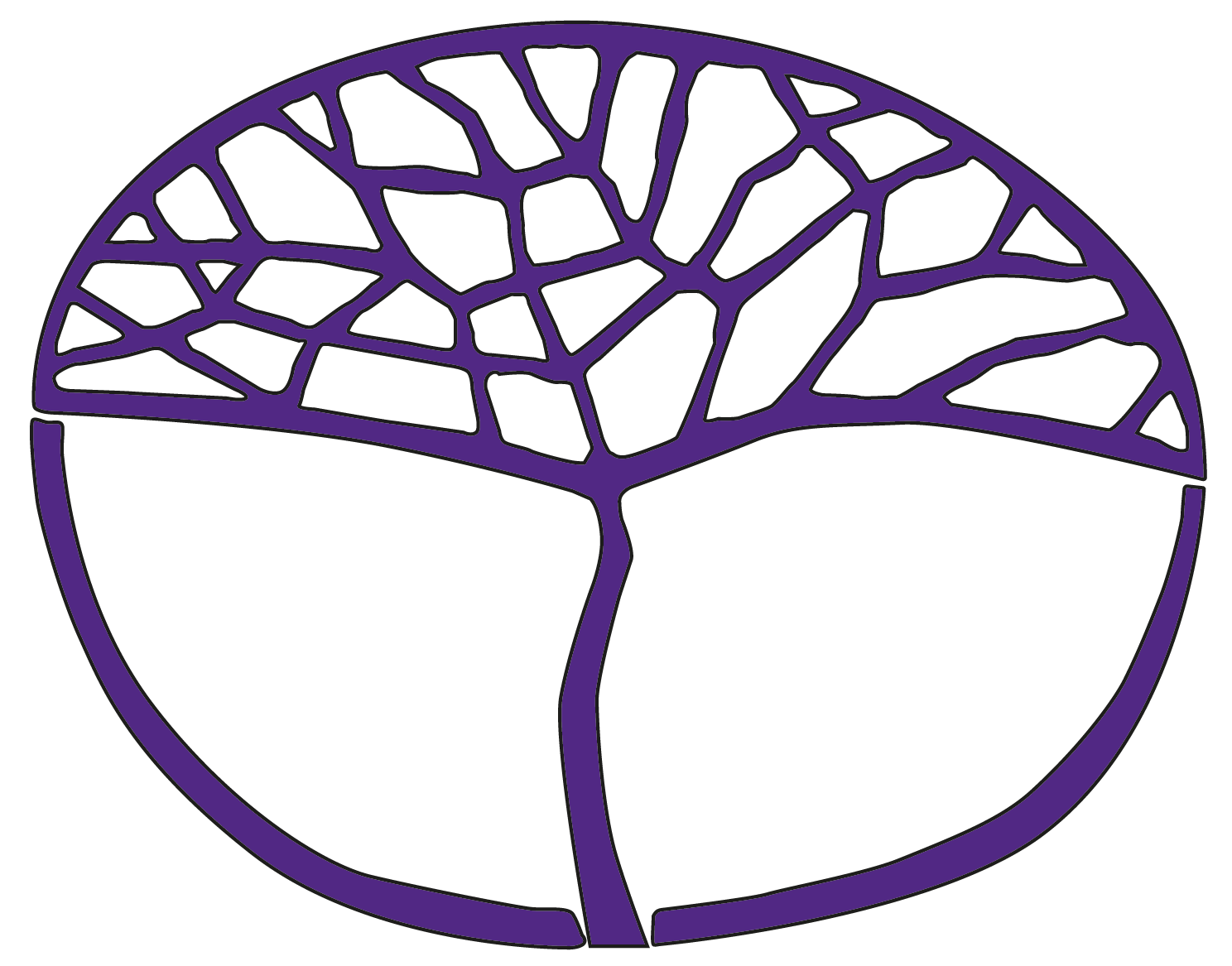 PsychologyATAR Year 11Acknowledgement of CountryKaya. The School Curriculum and Standards Authority (the Authority) acknowledges that our offices are on Whadjuk Noongar boodjar and that we deliver our services on the country of many traditional custodians and language groups throughout Western Australia. The Authority acknowledges the traditional custodians throughout Western Australia and their continuing connection to land, waters and community. We offer our respect to Elders past and present.Copyright© School Curriculum and Standards Authority, 2022This document – apart from any third party copyright material contained in it – may be freely copied, or communicated on an intranet, for non-commercial purposes in educational institutions, provided that the School Curriculum and Standards Authority is acknowledged as the copyright owner, and that the Authority’s moral rights are not infringed.Copying or communication for any other purpose can be done only within the terms of the Copyright Act 1968 or with prior written permission of the School Curriculum and Standards Authority. Copying or communication of any third party copyright material can be done only within the terms of the Copyright Act 1968 or with permission of the copyright owners.Any content in this document that has been derived from the Australian Curriculum may be used under the terms of the Creative Commons Attribution 4.0 International licence.DisclaimerAny resources such as texts, websites and so on that may be referred to in this document are provided as examples of resources that teachers can use to support their learning programs. Their inclusion does not imply that they are mandatory or that they are the only resources relevant to the course.Sample assessment outlinePsychology – ATAR Year 11Units 1 and Unit 2 Assessment 
type Assessment 
type 
weighting Assessment task 
weightingDue dateAssessment taskScience inquiry(practical)30%10%Semester 1Weeks 10–12Task 3: Lifespan psychology and Science inquiry – formulate research, data collection and processing linked to developmental stages across the lifespan and domains of development.Science inquiry(practical)30%10%Semester 2Week 6Task 5: Attitudes and sterotypes and Science inquiry – formulate an attitude-measurement tool that uses mixed methods data collection. Write a scientific report demonstrating processing of data and evaluation of research.Science inquiry(research)30%10%Semester 1Week 6Task 1: Biological psychology and Science inquiry Evaluation of historical research on the structure and function of the brain: Roger Sperry (1959–1968).Response40%15%Semester 1Week 9Task 2: (Test) Biological psychology and Science inquiry Short answer test Response40%15%Semester 2Week 11Task 6: (Test) Attitudes and stereotypes, Social influences and Science inquiryShort and extended answer testResponse40%10%Semester 2Week 14Task 7: (Scenario-based analysis) – Social influences and Science inquiry – prosocial and antisocial behaviour. Application of psychological concepts from selected content to a real-life context.Examination30%10%Semester 1Week 16Task 4: Semester 1 examination – Unit 1 content (2.5 hours)Section One: 5–8 short answer questions (70%)Section Two: 1–2 Extended Answer questions (30%) Examination30%20%Semester 2Week 16Task 8: Semester 2 examination – Unit 1 and 2 content (3 hours) Section One: 5–8 short answer questions (70%)Section Two: Two extended answer questions (30%) Total100%100%